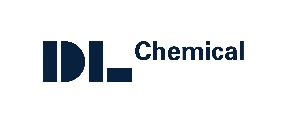 홍 길 동  Hong Gildong지원부문: 개인정보생년월일: 0000.00.00. (만 00세)성별: 주소: 휴대전화: 010-0000-0000이메일: 학력사항00대학교 00과 박사 졸업예정 (0000.00 ~ 0000.00) 학점 0.00/4.500대학교 00과 석사 졸업예정 (0000.00 ~ 0000.00) 학점 0.00/4.500대학교 00과 학사 졸업예정 (0000.00 ~ 0000.00) 학점 0.00/4.500고등학교 졸업 (0000.00 ~ 0000.00)경력사항 총 경력 0.0년예시) DL케미칼, 인사팀, 과장 (0000.00 ~ 0000.00) 채용, 인사관리 담당자격증, 어학, 수상이력00기사, 0000.00TOEIC : 000점, 0000.00TOEIC SPEAKING : 000점, 0000.00OPIC : IM1, 0000.00TOEFL : 000점, 0000.00우수학위 논문상, DL케미칼, 0000.00기타병역사항 : 군필, 비대상장애사항 : 대상, 비대상보훈여부 : 대상, 비대상 1. 지원 동기와 입사 후 이루고자 하는 목표에 대해서 구체적으로 기술하여 주시기 바랍니다.  (700자 이내)2. 본인의 성장과정에 대해서 간략히 기술하고, 자신을 표현할 수 있는 하나의 단어를 제시 후 그 이유를 기술해 주시기 바랍니다.  (700자 이내)3. 희망 직무와 관련된 본인의 경쟁력(강점)과 앞으로 보완해야 될 부분은 무엇인지 구체적으로 기술하여 주십시오.  (700자 이내)4. 수업 外 전공 관련 활동 혹은 대내외 활동의 성과와 본인의 역할 등에 대해서 구체적으로 기술하여 주시기 바랍니다. (Project, 공모전, 대회 참여, 교내외 동아리 활동, 사회공헌 활동 등) (700자 이내)작성확인 :                       날짜      2023  /  00   /  00    /      ※ 작성자는 제출한 경력기술서에 허위 사실이 없음을 보장하기 위해 다음 사항에 동의합니다.경력기술서에 기술된 학력, 경력, 기타 성과와 관련된 사항은 사실과 다름이 없습니다.경력기술서에 기술된 사실이 허위로 판명될 경우 채용이 취소될 수 있으며, 그로 인해 발생한 손해배상 책임을 
물을 수 있습니다.